Deskripsi Singkat : Pada mata kuliah ini dibahas bagaimana mengatur pola dan tata kerja dalam lingkup suatu organisasi/perusahaan desain beserta strategi dalam menyelesaikan suatu projek desain melalui suatu manajemen yang efektif dan efisien.Unsur Capaian Pembelajaran : Mahasiswa mampu mengatur pola & tata kerja dalam lingkup organisasi desain :Komponen Penilaian : Pengaturan tata kerja, strategi  dan manajerial projek desainKriteria Penilaian : Efektifitas dan efisiensi strategi manajemen projek desainDaftar Referensi : - Cooper, Rachel. 1995. The Design Agenda, a guide to successful design management, Wiley, UK		         - Best, Kathryn.  2006. Design Management,  managing design strategy, process & implementation, AVA, USRENCANA PEMBELAJARAN SEMESTER (RPS)UTS /UAS pertemuan 8 & 16DESKRIPSI TUGAS RUBRIK PENILAIAN(Keterangan: format umum adalah yang di bawah ini, namun Prodi dapat membuat format tersendiri, sesuai dengan penilaian yang akan dibuat. Misalnya untuk penilaian presentasi atau penilaian praktek memiliki rubrik yang berbeda, jadi bisa lebih dari 1 rubrik untuk setiap mata kuliah)PENUTUPRencana Pembelajaran Semester (RPS) ini berlaku mulai tanggal xx bulan tahun, untuk mahasiswa UPJ Tahun Akademik xxxx/ xxxx  dan seterusnya. RPS ini dievaluasi secara berkala setiap semester dan akan dilakukan perbaikan jika dalam penerapannya masih diperlukan penyempurnaan.STATUS DOKUMEN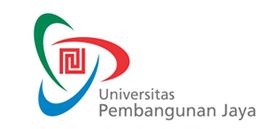 RENCANA PEMBELAJARAN SEMESTERF-0653F-0653RENCANA PEMBELAJARAN SEMESTERIssue/Revisi: A0RENCANA PEMBELAJARAN SEMESTERTanggal Berlaku: …RENCANA PEMBELAJARAN SEMESTERUntuk Tahun Akademik: 2015/2016RENCANA PEMBELAJARAN SEMESTERMasa Berlaku: 4 (empat) tahunRENCANA PEMBELAJARAN SEMESTERJml Halaman: Xx halamanMata Kuliah: Manajemen DesainKode MK: VCD 212Program Studi: DKVPenyusun: Retno PMSks: 2Kelompok Mata Kuliah: MKKMingguKemampuan Akhir yang DiharapkanBahan Kajian(Materi Ajar)Bentuk PembelajaranKriteria/Indikator PenilaianBobot NilaiStandar Kompetensi Profesi1-2Memahami ruang lingkupmanajerial bidang desainRuang lingkup manajemen desainCeramah & Diskusi Mampu menjelaskan manajemen desain   5% khusus 3-5Mampu menyusun strategi dalammengatur proses desainStrategi  & Proses Desain Ceramah & DiskusiMampu menyusunstrategi desain 5%  khusus6-7Mampu mewujudkan strategidesain dalam bentuk eksekusiEksekusi DesainDiskusi & PraktikaMampu mewujudkan strategi desain dalam bentuk eksekusi5% khusus9-10Mampu mengatur & menyusuntata kerja proyek berdasarkan strategi desainManajemenprojekCeramah & DiskusiMampu mengatur & menyusun tata kerja proyek5% khusus11-12Mampu mengatur tata kerja dalam perusahaandesainManajemen Organisasi DesainCeramah & DiskusiMampu mengatur tata kerja dalamperusahaandesain5% khusus13-15Mampu menyusun sebuah strategi pemasaran desainPemasaran DesainDiskusi & PraktikaMampu menyusun sebuah strategi pemasaran desain5% khususMata Kuliah:Kode MK:Minggu ke:Tugas ke:Tujuan Tugas:Uraian Tugas:Obyek Yang Harus Dikerjakan dan Batasan-BatasanMetode/Cara Kerja/Acuan yang DigunakanDekripsi Luaran Tugas yang DihasilkanKriteria Penilaian:Jenjang/GradeAngka/SkorDeskripsi/Indikator KerjaProsesPenanggung JawabPenanggung JawabTanggalProsesNamaTandatanganTanggalPerumusanNamaDosen Penyusun/PengampuPemeriksaan & PersetujuanNamaKetua ProdiPenetapanNamaWakil Rektor